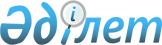 Об утверждении бюджета Нежинского сельского округа района имени Габита Мусрепова на 2019-2021 годыРешение маслихата района имени Габита Мусрепова Северо-Казахстанской области от 29 декабря 2018 года № 39-4. Зарегистрировано Департаментом юстиции Северо-Казахстанской области 9 января 2019 года № 5181
      В соответствии со статьями 9-1, 75 Бюджетного кодекса Республики Казахстан от 4 декабря 2008 года, статьей 6 Закона Республики Казахстан от 23 января 2001 года "О местном государственном управлении и самоуправлении в Республике Казахстан", маслихат района имени Габита Мусрепова Северо-Казахстанской области РЕШИЛ:
      1. Утвердить бюджет Нежинского сельского округа района имени Габита Мусрепова на 2019-2021 годы согласно приложениям 1, 2 и 3 соответственно, в том числе на 2019 год в следующих объемах:
      1) доходы – 17 745 тысяч тенге:
      налоговые поступления – 9 190 тысяч тенге;
      неналоговые поступления – 0;
      поступления от продажи основного капитала – 0;
      поступления трансфертов – 8 555 тысяч тенге;
      2) затраты – 19 527 тысяч тенге;
      3) чистое бюджетное кредитование – 0:
      бюджетные кредиты – 0;
      погашение бюджетных кредитов – 0;
      4) сальдо по операциям с финансовыми активами – 0:
      приобретение финансовых активов – 0;
      поступления от продажи финансовых активов государства – 0;
      5) дефицит (профицит) бюджета – - 1 782 тысяч тенге;
      6) финансирование дефицита (использование профицита) бюджета – 1 782 тысяч тенге:
      поступление займов – 0;
      погашение займов – 0;
      используемые остатки бюджетных средств – 1 782 тысяч тенге. 
      Сноска. Пункт 1 в редакции решения маслихата района имени Габита Мусрепова Северо-Казахстанской области от 24.05.2019 № 48-30 (вводится в действие с 01.01.2019); в редакции решения маслихата района имени Габита Мусрепова Северо-Казахстанской области от 26.11.2019 № 53-4 (вводится в действие с 01.01.2019).


      2. Установить, что доходы бюджета сельского округа на 2019 год формируются в соответствии с Бюджетным кодексом Республики Казахстан от 4 декабря 2008 года за счет следующих налоговых поступлений:
      1) индивидуального подоходного налога по доходам, подлежащим обложению самостоятельно физическими лицами, у которых на территории села расположено заявленное при постановке на регистрационный учет в органе государственных доходов:
      место нахождения - для индивидуального предпринимателя, частного нотариуса, частного судебного исполнителя, адвоката, профессионального медиатора;
      место жительства - для остальных физических лиц;
      2) налога на имущество физических лиц по объектам обложения данным налогом, находящимся на территории сельского округа;
      3) земельного налога на земли населенных пунктов с физических и юридических лиц по земельным участкам, находящимся на территории села;
      4) налога на транспортные средства:
      с физических лиц, место жительства которых находится на территории села;
      с юридических лиц, место нахождения которых, указываемое в их учредительных документах, располагается на территории села.
      3. Объем бюджетной субвенции, передаваемой из районного бюджета в бюджет сельского округа составляет 7 105 тысяч тенге.
      4. Обеспечить выплату заработной платы работникам бюджетной сферы в полном объеме.
      5. Настоящее решение вводится в действие с 1 января 2019 года. Бюджет на 2019 год Нежинского сельского округа района имени Габита Мусрепова 
      Сноска. Приложение 1 в редакции решения маслихата района имени Габита Мусрепова Северо-Казахстанской области от 24.05.2019 № 48-30 (вводится в действие с 01.01.2019); в редакции решения маслихата района имени Габита Мусрепова Северо-Казахстанской области от 26.11.2019 № 53-4 (вводится в действие с 01.01.2019). Бюджет на 2020 год Нежинского сельского округа района имени Габита Мусрепова
      Продолжение таблицы Бюджет на 2021 год Нежинского сельского округа района имени Габита Мусрепова
      Продолжение таблицы
					© 2012. РГП на ПХВ «Институт законодательства и правовой информации Республики Казахстан» Министерства юстиции Республики Казахстан
				
      Председатель сессии маслихата 
района имени Габита Мусрепова 
Северо-Казахстанской области 

М. Абуова

      Секретарь маслихата района 
имени Габита Мусрепова 
Северо-Казахстанской области 

Е. Адильбеков
Приложение 1 к решению районного маслихата от 29 декабря 2018 года № 39-4
Категория
Класс
Подкласс
Наименование
Сумма (тысяч тенге)
1. Доходы
17 745
1
Налоговые поступления
9 190
01
Подоходный налог
2 950
2
Индивидуальный подоходный налог
2 950
04
Налоги на собственность
6 240
1
Налоги на имущество 
370
3
Земельный налог
450
4
Налог на транспортные средства 
5 420
2
Неналоговые поступления
0
3
Поступления от продажи основного капитала
0
4
Поступления трансфертов
8 555
02
Трансферты из вышестоящих органов государственного управления
8 555
3
Трансферты из районного (города областного значения) бюджета
8 555
Функцио-нальная группа
Админис-тратор бюд-жетных программ
Прог-рамма
Наименование
Сумма (тысяч тенге)
2. Затраты
19 527
01
Государственные услуги общего характера
15 159
Представительные, исполнительные и другие органы, выполняющие общие функции государственного управления
15 159
124
Аппарат акима города районного значения, села, поселка, сельского округа
15 159
001
Услуги по обеспечению деятельности акима города районного значения, села, поселка, сельского округа
15 159
022
Капитальные расходы государственного органа
200
07
Жилищно-коммунальное хозяйство
668
Благоустройство населенных пунктов
668
124
Аппарат акима города районного значения, села, поселка, сельского округа
668
008
Освещение улиц населенных пунктов
168
011
Благоустройство и озеленение населенных пунктов
300
13
Прочие
3 700
124
Аппарат акима города районного значения, села, поселка, сельского округа
3 700
040
Реализация мероприятий для решения вопросов обустройства населенных пунктов в реализацию мер по содействию экономическому развитию регионов в рамках Программы развития регионов до 2020 года
3 700
3. Чистое бюджетное кредитование
0
Бюджетные кредиты
0
Погашение бюджетных кредитов
0
4. Сальдо по операциям с финансовыми активами
0
Приобретение финансовых активов
0
Поступления от продажи финансовых активов государства
0
5. Дефицит (профицит) бюджета
- 1 782
6. Финансирование дефицита (использование профицита) бюджета
1 782
Поступление займов
0
Погашение займов
0
Категория
Класс
Подкласс
Наименование
Сумма (тысяч тенге)
8
Используемые остатки бюджетных средств
1 782
01
Остатки бюджетных средств
1 782
1
Свободные остатки бюджетных средств
1 782Приложение 2 к решению районного маслихата от ____декабря 2018 года № ___
Категория
Класс
Подкласс
Наименование
Сумма (тысяч тенге)
1. Доходы
14 998
1
Налоговые поступления
8 416
01
Подоходный налог
3 100
2
Индивидуальный подоходный налог
3 100
04
Налоги на собственность
5 316
1
Налоги на имущество 
377
3
Земельный налог
475
4
Налог на транспортные средства 
4 464
2
Неналоговые поступления
0
3
Поступления от продажи основного капитала
0
4
Поступления трансфертов 
6 582
02
Трансферты из вышестоящих органов государственного управления
6 582
3
Трансферты из районного (города областного значения) бюджета
6 582
Функциональная группа
Функциональная подгруппа
Администратор бюджетных программ
Программа
Наименование
Сумма (тысяч тенге)
2. Затраты
14 998
01
Государственные услуги общего характера
14 637
1
Представительные, исполнительные и другие органы, выполняющие общие функции государственного управления
14 637
124
Аппарат акима города районного значения, села, поселка, сельского округа
14 637
001
Услуги по обеспечению деятельности акима города районного значения, села, поселка, сельского округа
14 637
07
Жилищно-коммунальное хозяйство
361
3
Благоустройство населенных пунктов
361
124
Аппарат акима города районного значения, села, поселка, сельского округа
361
008
Освещение улиц населенных пунктов
361
3. Чистое бюджетное кредитование
0
Бюджетные кредиты
0
Погашение бюджетных кредитов
0
4. Сальдо по операциям с финансовыми активами
0
Приобретение финансовых активов
0
Поступления от продажи финансовых активов государства
0
5. Дефицит (профицит) бюджета
 0
6. Финансирование дефицита (использование профицита) бюджета
0
Поступление займов
0
Погашение займов
0
Используемые остатки бюджетных средств
0Приложение 3 к решению районного маслихата от ____декабря 2018 года № ___
Категория
Класс
Подкласс
Наименование
Сумма (тысяч тенге)
1. Доходы
15 553
1
Налоговые поступления
8 971
01
Подоходный налог
3 364
2
Индивидуальный подоходный налог
3 364
04
Налоги на собственность
5 607
1
Налоги на имущество 
384
3
Земельный налог
498
4
Налог на транспортные средства 
4 725
2
Неналоговые поступления
0
3
Поступления от продажи основного капитала
0
4
Поступления трансфертов 
6 582
02
Трансферты из вышестоящих органов государственного управления
6 582
3
Трансферты из районного (города областного значения) бюджета
6 582
Функциональная группа
Функциональная подгруппа
Администратор бюджетных программ
Программа
Наименование
Сумма (тысяч тенге)
2. Затраты
15 553
01
Государственные услуги общего характера
15 170
1
Представительные, исполнительные и другие органы, выполняющие общие функции государственного управления
15 170
124
Аппарат акима города районного значения, села, поселка, сельского округа
15 170
001
Услуги по обеспечению деятельности акима города районного значения, села, поселка, сельского округа
15 170
07
Жилищно-коммунальное хозяйство
383
3
Благоустройство населенных пунктов
383
124
Аппарат акима города районного значения, села, поселка, сельского округа
383
008
Освещение улиц населенных пунктов
383
3. Чистое бюджетное кредитование
0
Бюджетные кредиты
0
Погашение бюджетных кредитов
0
4. Сальдо по операциям с финансовыми активами
0
Приобретение финансовых активов
0
Поступления от продажи финансовых активов государства
0
5. Дефицит (профицит) бюджета
 0
6. Финансирование дефицита (использование профицита) бюджета
0
Поступление займов
0
Погашение займов
0
Используемые остатки бюджетных средств
0